День МатериКаждый  год, в последнее воскресенье ноября   отмечается праздник «День Матери», в который все поздравляют своих самых родных, любимых мамочек.В нашей школе ученики тоже поздравили своих мам.Школьная изостудия представили свои работы и оформили выставку в фойе школы.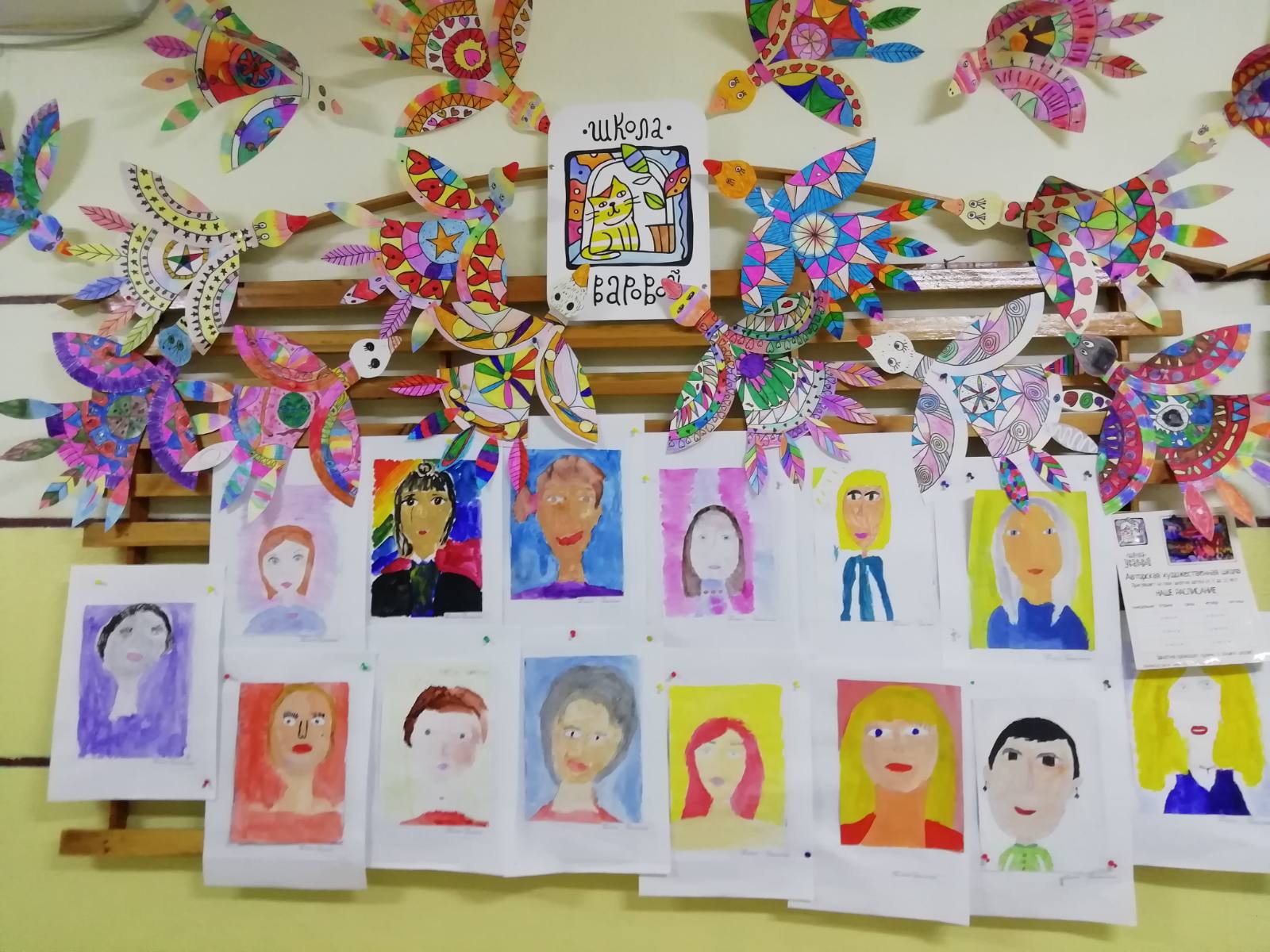 Ученики 4 Г класса тоже постарались и сделали поздравительные открытки - поделки своим мамам.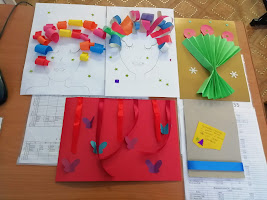 Мамино сердце доброе, славное
С самого детства для нас оно главное,
И обласкает, и приголубит,
Пусть пожурит, но все равно любит.

Часто мы мам своих зря обижаем,
Слез их не чувствуем, не замечаем
И потому в этот день скажу вам —
Вы берегите своих милых мам.

Сколько для нас они силы потратили,
Вы вспоминайте не только в День матери,
Сколько ночей ради нас не доспали
И разделяли все наши печали.

Всех поздравляю я с праздником этим,
Всех матерей на огромной планете
И всех детей ― и взрослых, и малых
С тем, что у них есть прекрасные мамы!  Только мама так может любить
Чисто, искренне, самозабвенно,
Все ошибки нам может простить
И на помощь придёт, непременно.

Только маму дано так любить
Очень сильно, как только возможно,
Никогда не порвётся с ней нить,
Мама всех бриллиантов дороже!                                                           Автор статьи: Максимова Даная 5 В